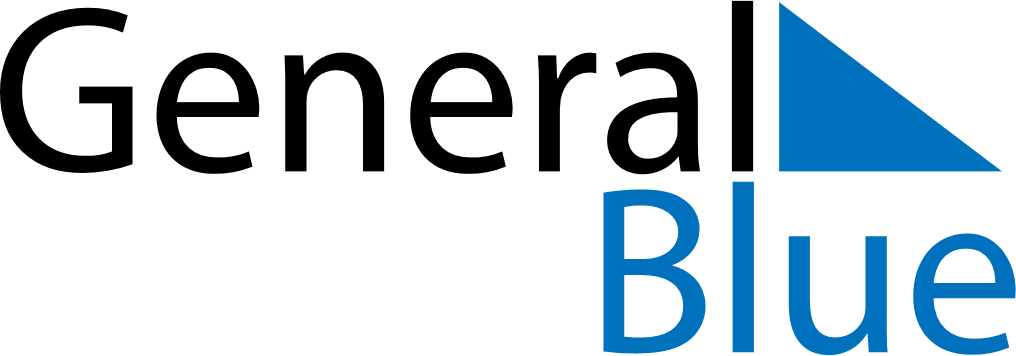 December 2024December 2024December 2024December 2024December 2024December 2024Keminmaa, Lapland, FinlandKeminmaa, Lapland, FinlandKeminmaa, Lapland, FinlandKeminmaa, Lapland, FinlandKeminmaa, Lapland, FinlandKeminmaa, Lapland, FinlandSunday Monday Tuesday Wednesday Thursday Friday Saturday 1 2 3 4 5 6 7 Sunrise: 10:05 AM Sunset: 2:16 PM Daylight: 4 hours and 11 minutes. Sunrise: 10:08 AM Sunset: 2:13 PM Daylight: 4 hours and 5 minutes. Sunrise: 10:12 AM Sunset: 2:11 PM Daylight: 3 hours and 59 minutes. Sunrise: 10:15 AM Sunset: 2:08 PM Daylight: 3 hours and 53 minutes. Sunrise: 10:18 AM Sunset: 2:06 PM Daylight: 3 hours and 47 minutes. Sunrise: 10:21 AM Sunset: 2:04 PM Daylight: 3 hours and 42 minutes. Sunrise: 10:24 AM Sunset: 2:02 PM Daylight: 3 hours and 37 minutes. 8 9 10 11 12 13 14 Sunrise: 10:27 AM Sunset: 2:00 PM Daylight: 3 hours and 32 minutes. Sunrise: 10:30 AM Sunset: 1:58 PM Daylight: 3 hours and 27 minutes. Sunrise: 10:32 AM Sunset: 1:56 PM Daylight: 3 hours and 23 minutes. Sunrise: 10:35 AM Sunset: 1:54 PM Daylight: 3 hours and 19 minutes. Sunrise: 10:37 AM Sunset: 1:53 PM Daylight: 3 hours and 15 minutes. Sunrise: 10:39 AM Sunset: 1:52 PM Daylight: 3 hours and 12 minutes. Sunrise: 10:42 AM Sunset: 1:50 PM Daylight: 3 hours and 8 minutes. 15 16 17 18 19 20 21 Sunrise: 10:43 AM Sunset: 1:49 PM Daylight: 3 hours and 6 minutes. Sunrise: 10:45 AM Sunset: 1:49 PM Daylight: 3 hours and 3 minutes. Sunrise: 10:47 AM Sunset: 1:48 PM Daylight: 3 hours and 1 minute. Sunrise: 10:48 AM Sunset: 1:48 PM Daylight: 2 hours and 59 minutes. Sunrise: 10:49 AM Sunset: 1:48 PM Daylight: 2 hours and 58 minutes. Sunrise: 10:50 AM Sunset: 1:48 PM Daylight: 2 hours and 57 minutes. Sunrise: 10:51 AM Sunset: 1:48 PM Daylight: 2 hours and 57 minutes. 22 23 24 25 26 27 28 Sunrise: 10:51 AM Sunset: 1:49 PM Daylight: 2 hours and 57 minutes. Sunrise: 10:51 AM Sunset: 1:49 PM Daylight: 2 hours and 57 minutes. Sunrise: 10:51 AM Sunset: 1:50 PM Daylight: 2 hours and 58 minutes. Sunrise: 10:51 AM Sunset: 1:51 PM Daylight: 3 hours and 0 minutes. Sunrise: 10:51 AM Sunset: 1:53 PM Daylight: 3 hours and 1 minute. Sunrise: 10:50 AM Sunset: 1:54 PM Daylight: 3 hours and 4 minutes. Sunrise: 10:50 AM Sunset: 1:56 PM Daylight: 3 hours and 6 minutes. 29 30 31 Sunrise: 10:49 AM Sunset: 1:58 PM Daylight: 3 hours and 9 minutes. Sunrise: 10:47 AM Sunset: 2:00 PM Daylight: 3 hours and 12 minutes. Sunrise: 10:46 AM Sunset: 2:03 PM Daylight: 3 hours and 16 minutes. 